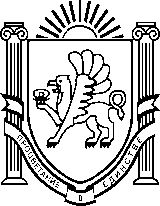 Муниципальное бюджетное дошкольное образовательное учреждение «Детский сад «Вишенка» с.Красное»Симферопольского района Республики Крымул.Комсомольская, дом 11 «А», с.КрасноеСимферопольский район, Республика Крым, Российская Федерация, 297522e-mail: vishenka.duz.ruСогласовано                                                                                           Утверждено         Председатель профкома                                                                  Заведующий МБДОУ_________ Н. Ю. Геращенко                                                          _________Т.А. Брилева                                                                                                       Приказ № от 22.01.2018 г.Дополнение и изменение к ПОЛОЖЕНИЮ «О порядке установления, взимания и расходования родительской платы за присмотр и уход за ребенком в МБДОУ «Детский сад «Вишенка» с. Красное»На основании Постановления Администрации Симферопольского района от 19.01.2018 № 9-п «Об установлении размера родительской платы за присмотр и уход за детьми в муниципальных бюджетных образовательных учреждениях Симферопольского района Республики Крым, реализующих основную образовательную программу дошкольного образования», в 2018 году1. Внести следующие изменения и дополнения в ПОЛОЖЕНИЕ «О порядке      установления, взимания и расходования родительской платы за присмотр и уход за ребенком в МБДОУ «Детский сад «Вишенка с. Красное»1.1.Изложить п. 2 в новой редакции:1. Установить с 01.01.2018 плату, взимаемую с родителей (законных представителей) за присмотр и уход за детьми в муниципальных бюджетных  образовательных учреждениях Симферопольского района Республики Крым, реализующих основную образовательную программу дошкольного образования (далее - родительская плата), в следующих размерах:  	- для детей в возрасте до 3-х лет, посещающих группы с режимом пребывания 9 часов, - 85,26 рубля в день на одного воспитанника;- для детей в возрасте старше 3-х лет, посещающих группы с режимом пребывания 9 часов, - 105,00 рублей в день на одного воспитанника;- для детей в возрасте до 3-х лет, посещающих группы с режимом пребывания 10,5 часов, - 106,62 рубля в день на одного воспитанника;- для детей в возрасте старше 3-х лет, посещающих группы с режимом пребывания 10,5 часов, - 131,30 рубля в день на одного воспитанника;-  для детей в возрасте до 3-х лет, посещающих группы с режимом пребывания  до 5 часов (кратковременного пребывания),  - 42,00 рубля в день на одного воспитанника;- для детей в возрасте старше  3-х лет, посещающих группы с режимом пребывания до 5 часов (кратковременного пребывания),  -  50,00  рублей в день на одного воспитанника;- для детей с режимом  кратковременного пребывания (до 4 часов) -                     7,00 рублей в день на одного воспитанника. 2. Не взимать родительскую плату за присмотр и уход за детьми-инвалидами, детьми-сиротами и детьми, оставшимися без родительского попечения, а также за детьми с туберкулезной интоксикацией.3. Финансирование расходов на присмотр и уход за детьми, указанными в пункте 2 постановления,  осуществляется за счёт средств бюджета муниципального образования Симферопольский район Республики Крым.4. Установить, что с 01.01.2018 семьи, дети которых посещают муниципальные бюджетные образовательные учреждения Симферопольского района Республики Крым, реализующие основную образовательную программу дошкольного образования, и чьи совокупные доходы ниже, чем установленные совокупные величины прожиточного минимума для соответствующей социально –демографической группы населения, установленные в Республике Крым, могут быть освобождены от родительской платы за присмотр и уход за детьми. 5. Финансирование расходов на присмотр и уход за детьми, указанными в пункте 4 постановления,  осуществляется за счёт средств бюджета Республики Крым.6. Определить порядок распределения средств, взимаемых с родителей (законных представителей) на оказание услуг по присмотру и уходу за детьми, осваивающими образовательные программы дошкольного образования в муниципальных бюджетных образовательных учреждениях Симферопольского района Республики Крым:- до 94 % от общей суммы средств, взимаемых с родителей (законных представителей) за присмотр и уход за детьми, направлять на финансирование расходов по питанию;- остальную сумму средств, взимаемых с родителей (законных представителей) за присмотр и уход за детьми, направлять на финансирование расходов на хозяйственно-бытовые нужды и обеспечение соблюдения личной гигиены воспитанников и режима дня.7. Утвердить Порядок проведения  расчёта начислений и внесения платы, взимаемой с родителей (законных представителей) за присмотр и уход  за детьми в муниципальных бюджетных образовательных учреждениях Симферопольского  района, реализующих основную образовательную программу дошкольного образования (приложение).8. Сектору информационных технологий и взаимодействия со СМИ администрации Симферопольского района (Керимова С.Э.) разместить настоящее постановление на официальном сайте Симферопольского района в государственной информационной системе «Портал Правительства Республики Крым» и опубликовать в газете «Сельский труженик Крыма».9. Постановление вступает в силу с 01.01.2018.10. Считать утратившими силу постановления администрации Симферопольского района от 30.12.2016 № 322-п «Об установлении размера родительской платы за присмотр и уход за детьми в муниципальных бюджетных образовательных учреждениях Симферопольского района Республики Крым, реализующих основную образовательную программу дошкольного образования, в 2017 году», от 30.06.2017  № 186-п «О внесении изменений и дополнений в постановление администрации от 30.12.2016 № 322-п «Об установлении размера родительской платы за присмотр и уход за детьми в муниципальных бюджетных образовательных учреждениях Симферопольского района Республики Крым, реализующих основную образовательную программу дошкольного образования, в 2017 году», от 03.10.2017 № 297-п  «О внесении изменений и дополнений в постановление администрации от 30.12.2016 № 322-п «Об установлении размера родительской платы за присмотр и уход за детьми в муниципальных бюджетных образовательных учреждениях Симферопольского района Республики Крым, реализующих основную образовательную программу дошкольного образования, в 2017 году» с 01.01.2018.С дополнением и изменением к ПОЛОЖЕНИЮ «О порядке установления, взимания и расходования родительской платы за присмотр и уход за ребенком в МБДОУ «Детский сад «Вишенка» с. Красное»Ознакомлены:№ п/пФ. И. О. РосписьДата ознакомления1234567891011121314151617